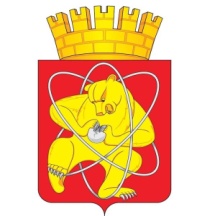 Городской округ «Закрытое административно – территориальное образование  Железногорск Красноярского края»АДМИНИСТРАЦИЯ ЗАТО г. ЖЕЛЕЗНОГОРСКПОСТАНОВЛЕНИЕ07.02.2023									                               181г. ЖелезногорскО внесении изменений в постановление Администрации ЗАТО г. Железногорск от 02.12.2022 № 2533 «Об утверждении Порядка использования населением объектов спорта, находящихся в муниципальной собственности ЗАТО Железногорск, в том числе спортивной инфраструктуры муниципальных образовательных организаций во внеучебное время»Руководствуясь Федеральными законами от 06.10.2003 № 131-ФЗ 
«Об общих принципах организации местного самоуправления в Российской Федерации», от 04.12.2007 № 329-ФЗ «О физической культуре и спорте в Российской Федерации», от 29.12.2012 № 273-ФЗ «Об образовании в Российской Федерации», решением Совета депутатов ЗАТО г. Железногорск от 26.05.2011 № 15-92Р «Об утверждении Положения о порядке управления муниципальным имуществом, закрепленным за муниципальными учреждениями на праве оперативного управления», а также во исполнение подпункта «а» пункта 2 перечня поручений по итогам заседания Совета по развитию физической культуры и спорта, утвержденного Президентом Российской Федерации от 22.11.2019 № Пр-2397,ПОСТАНОВЛЯЮ:1. Внести в постановление Администрации ЗАТО г. Железногорск от 02.12.2022 № 2533 «Об утверждении Порядка использования населением объектов спорта, находящихся в муниципальной собственности ЗАТО Железногорск, в том числе спортивной инфраструктуры муниципальных образовательных организаций во внеучебное время» следующие изменения:1.1. В приложение к постановлению:1.1.1. Пункт 9 признать утратившим силу.1.2. Пункты 10 – 13 считать пунктами 9 – 12 соответственно. 2. Управлению внутреннего контроля Администрации ЗАТО г. Железногорск (В.Г. Винокурова) довести настоящее постановление до сведения населения через газету «Город и горожане».3. Отделу общественных связей Администрации ЗАТО г. Железногорск (И.С. Архипова) разместить настоящее постановление на официальном сайте Администрации ЗАТО г. Железногорск в информационно-телекоммуникационной сети «Интернет».4. Контроль над исполнением настоящего постановления возложить на заместителя Главы ЗАТО г. Железногорск по социальным вопросам Е.А. Карташова. 5. Настоящее постановление вступает в силу после его официального опубликования.Глава ЗАТО г. Железногорск							     И.Г. Куксин